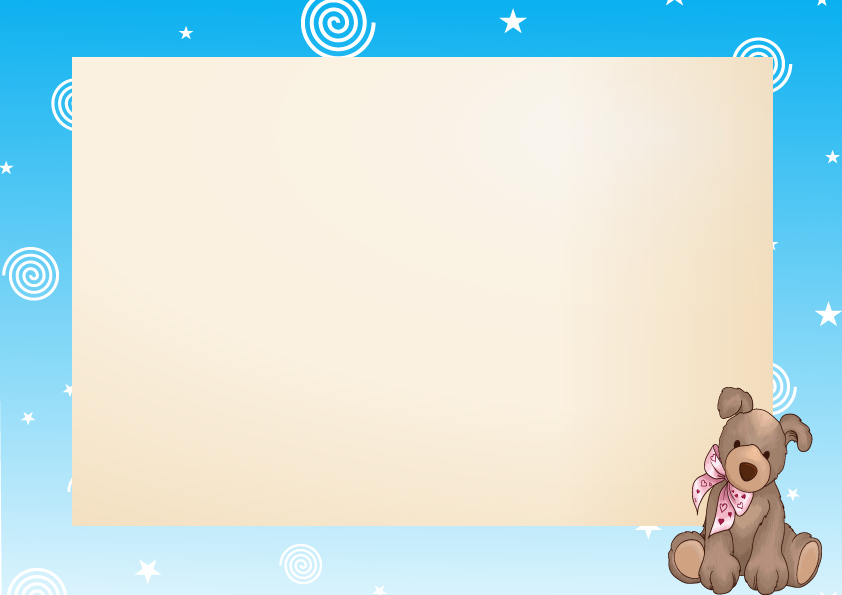 BIRTH CERTIFICATEVery Beary kisses and Extra special Fugs,Very Beary friends forever with very beary love.Name:_________________________________Date Of Birth: _________________________________Place Of Birth:___________________________________Belongs To: _______________________________________                          SIGNED:_________________